Articles and Publicationshttps://www.usnews.com/news/healthiest-communities/articles/2018-11-23/dr-alisahah-cole-of-atrium-health-a-quadruple-minority-tackling-community-healthhttps://www.charlotteobserver.com/living/health-family/article123182749.htmlhttp://www.ncmedicaljournal.com/content/78/4/255.fullhttps://www.modernhealthcare.com/article/20181124/NEWS/181129980https://healthitanalytics.com/features/combating-chronic-disease-through-the-social-determinants-of-healthhttps://healthitanalytics.com/features/using-health-it-to-meet-medicaid-population-health-socioeconomic-needshttps://www.independenttribune.com/news/chs-launches-community-resource-hub/article_b98a3fce-0852-11e8-b02d-77ac768abdb8.htmlhttps://www.northcarolinahealthnews.org/2017/02/20/mapping-social-determinants-proves-positive-rx-charlottes-underserved/https://www.prnewswire.com/news-releases/renaissance-west-community-initiative-receives-national-build-health-challenge-grant-300531950.htmlhttp://blogs.carolinas.org/dailydose/2018/06/07/an-inside-look-at-community-healthVideoshttps://www.youtube.com/watch?v=Xu-t33RZMLshttps://vimeo.com/238445828https://www.wcnc.com/article/news/community/atrium-health-university-offering-free-meals-to-kids-during-summer/275-566779360https://vimeo.com/276531703Alisahah Cole, MDChief Community Impact OfficerPersonal BackgroundAlisahah Cole, MDChief Community Impact OfficerPersonal BackgroundAlisahah J. Cole, MD, is a true Renaissance woman.  A musician, a physician, a mother, a volunteer, a leader, are just a few descriptions that could be used when introducing her. Above all, Dr. Cole is highly passionate about health equity, advocating that everyone should have the ability to achieve great health, no matter what they look like, how much money they make, or where they come from.   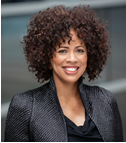 Dr. Cole was born in Dayton, Ohio, where she lived with her mother.  She started playing classical piano at the age of 5, and always knew she wanted to be a doctor.  Her grandmother played an integral role in her life, instilling in her that everyone deserved grace and kindness.  She has two boys, Auvin and Roman, and considers herself a soccer mom, spending most weekends at sporting events.Education and Professional DevelopmentDr. Cole received her undergraduate degrees in Music and Biology at Case Western Reserve University in Cleveland, Ohio.  She graduated with her medical degree from Wright State University School of Medicine in Dayton, OH, where she was a National Health Service Corp Scholar.  Since serving the underserved had always been a priority, she completed her residency in Family Medicine at Carolinas Medical Center, where she was part of the Urban Track program.  During that time, she received the Bryant L. Galusha Intern of the Year Award and served as Co-Chief Resident her final year.  After completing residency, she worked in Union, SC for 4 years, where under her leadership as Medical Director, designated her office as a rural health clinic.  She also served as the Medical Director for Interim Healthcare, a home health/hospice company during this time.  She returned to Charlotte in 2011, becoming the faculty and Site Director of the Urban Track, where she trained. She completed a Faculty Development Fellowship at the University of North Carolina-Chapel Hill School of Medicine in 2012, after which she was quickly promoted to Residency Director in 2013. Under her leadership as Residency Director, she expanded the Urban Track Program, successfully merged another Family Medicine Residency program to prevent it from closing in Monroe, NC, and transformed the curriculum to focus on population health.   In 2015, she became Vice Chair of the Department of Family Medicine, responsible for the daily operations of the department, as well as the academic and research components.  In 2016, she became the first Vice President, System Medical Director of Community Health for Carolinas HealthCare System/Atrium Health, with responsibilities to develop and implement a community health strategy over multiple counties in NC and SC.  Most recently, she was promoted to Chief Community Impact Officer of Atrium Health, with expanding responsibilities over Health Equity, Community Health, Environmental Sustainability, Mobile Medicine, and Faith Community Health Ministry.   Community InvolvementDr. Cole grew up in a family that believed in giving back to the community and that has been a tremendous part of her life’s work.  She currently still sees patients in one of Atrium Health’s Community Clinics, as well as, in the hospital.  She has served as Medical Director at Bethesda Clinic, a low-cost care option serving primarily immigrants and she has been the Team Physician for multiple high school teams over the years.   She has been a consistent volunteer, along with her family, with numerous non-profit agencies, including her church.  She also has a passion about inter-disciplinary medical education, teaching a wide range of learners from residents, medical and pharmacy students, ACP’s, and behavioral health interns, to name a few. AwardsDr. Cole has received numerous awards for her commitment to clinical excellence, medical education, community health, and health equity.  Among these honors are:Care Ring-Maribelle Connerat AwardGreater Charlotte Healthcare Executives Group Inaugural Equity of Care Physician AwardSociety of Teachers of Family Medicine President’s AwardUniversity of Chapel Hill Statewide Dept. of Family Medicine David S. Citron AwardWallace Thomson Hospital Excellence in Patient Care AwardBryant L. Galusha, MD Award for Outstanding Intern of the YearThe Ohio Department of Aging AwardNational Health Service Corp ScholarOrganizationsIn addition to her various professional and philanthropic positions, she has served or is currently affiliated with the following organizations:Board of Directors of Public Health FoundationBoard of Directors American Hospital Association Center for InnovationBoard of Directors American Hospital Association Health, Research, and Education TrustBoard of Directors-Chair, One Charlotte Health AllianceBoard of Directors Mecklenburg County MedicBoard of Directors Care RingBoard of Directors Charlotte Regional Business Alliance FoundationCharlotte Executive Leadership Council, Housing CommitteeCharlotte 250 Executive Leadership Council Healthy North Carolina 2030 Task ForceFamily Medicine for America’s Health, Young Leaders Insight GroupUniversity of North Carolina-Chapel Hill, Kenan Scholar’s ProgramAmerican Academy of Family PhysiciansNorth Carolina Academy of Family PhysiciansAmerican Medical AssociationAssociation of Community Health ImprovementSociety of Teachers in Family Medicine, Nominating and GME CommitteesWright State University Boonshoft School of Medicine, Family Medicine Leadership CommitteeUnion County Healthcare Foundation 